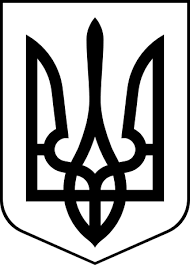 ЗДОЛБУНІВСЬКА МІСЬКА РАДАРІВНЕНСЬКОГО РАЙОНУ РІВНЕНСЬКОЇ ОБЛАСТІвосьме скликання     Р І Ш Е Н Н Я	 від 02 листопада 2022 року 				                                           № 1360Про внесення змін до рішення Здолбунівської міської ради № 1212 від 22 червня 2022 року «Про затвердження технічної документації із землеустрою щодо встановлення меж частини земельної ділянки, на яку поширюється право земельного сервітуту»    Керуючись статтями 12, 99, 100, 101, 122, 123  Земельного кодексу України,  законами України «Про державний земельний кадастр», «Про землеустрій», статею 26 Закону України «Про місцеве самоврядування в Україні» рішення Здолбунівської міської ради № 1324 від 28 вересня 2022 року «Про затвердження Порядку укладання договорів сервітутів та зразку договору сервітуту на території Здолбунівської міської територіальної громади», враховуючи технічну документацію із землеустрою щодо встановлення меж частини земельної ділянки, на яку поширюється право земельного сервітуту, та розглянувши  звернення громадянки Доїжач Людмили Святославівни щодо внесення  змін до рішення Здолбунівської міської ради № 1212 від 22 червня 2022 року, враховуючи рекомендації постійної комісії з питань містобудування, земельних відносин та охорони навколишнього середовища, Здолбунівська міська  рада: В И Р І Ш И Л А:1. Внести зміни до рішення Здолбунівської міської ради № 1212 від 22 червня 2022 року «Про затвердження технічної документації із землеустрою щодо встановлення меж частини земельної ділянки, на яку поширюється право земельного сервітуту» такого змісту:- доповнити пункт 2 рішення новими підпунктами 2.1 та 2.2:« 2.1. Сервітут встановлюється безстроковий.    2.2. Сервітутне користування земельною ділянкою є безоплатним;- у пункт 5 цифри «01.09.2022» замінити цифрами «01.01.2023».4. Контроль за виконанням даного рішення покласти на постійну комісію з питань містобудування, земельних відносин та охорони навколишнього середовища (голова Українець А.Ю.), а організацію його виконання на  заступника міського голови з питань діяльності виконавчих органів ради Сосюка Ю.П.Міський голова                                                                           Владислав СУХЛЯК 